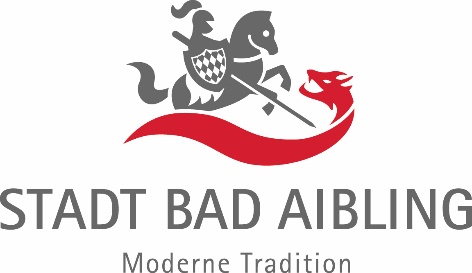 Planungskonzept für Großveranstaltungen des VeranstaltersGegenstand der folgenden Struktur sind bauliche, technische und organisatorische Maßnahmen, die für die sichere Durchführung der geplanten Veranstaltungen von Bedeutung sind. Diese Faktoren können auch in einem Sicherheitskonzept des Veranstalters beschrieben werden, sofern sie für die Veranstaltung generell relevant sind. Eine Entscheidung des Ordnungsamtes der Stadt Bad Aibling, ob ein Sicherheitskonzept von Veranstalter vorzulegen ist, beruht auf den Angaben aus dieser Übersicht.Abhängig von der Art und dem Gefährdungspotenzial der Veranstaltung müssen die hier aufgezählten Faktoren im Einzelfall behandelt werden. Der Veranstalter hat, sollte ein Sicherheitskonzept angeordnet werden, alle Veränderungen anzupassen, die nach Abschluss der Abstimmung mit den beteiligten Stellen bekannt werden, sofern diese Änderungen sicherheitsrelevant sind. Die Änderungen müssen allen beteiligten Stellen, wie der Ordnungsbehörde der Stadt Bad Aibling, der Feuerwehr, der Polizei und dem LRA Rosenheim rechtzeitig vor der Veranstaltung (spätestens 4 Wochen vor der Veranstaltung) zur Verfügung gestellt werden.Allgemeine Angaben:Benennung des Sicherheitskonzeptes (Veranstaltungsname und Datum)Name des Verfassers / der VerfasserinAktuelle VersionsnummerDatum der letzten BearbeitungEinleitung:Kurzer Überblick über die Veranstaltung:1. VerantwortlichkeitenEine Beschreibung der Funktion, Aufgabengebiete und Schnittstellen aller Beteiligten, sowie die Festlegung, wer Entscheidungen trifft und wer der / die letztendlich Verantwortliche (zum Beispiel bei der Entscheidung über einen Abbruch) trägt, sind vom Veranstalter vorzulegen.Alle Kontakte müssen komplett vorliegen (Name, Anschrift, Erreichbarkeit etc.)1.1. Funktionen und Aufgabengebiete1.1.1. BetreiberBei Veranstaltungen auf öffentlichen Verkehrsflächen gibt es häufig keinen Betreiber im Sinne der SBauVO. Die Betreiberpflichten werden dann vom Veranstalter wahrgenommen. Der Betreiber / Veranstalter ist grundsätzlich verantwortlich für die Sicherheit der Veranstaltung in baulichen, technischen und organisatorischen Belangen.1.1.2. Veranstalter1.1.2.1. Veranstaltungsleiter (falls abweichend von 1.1.2)1.1.2.2. Verantwortliche/-r für Veranstaltungstechnik1.1.3. Privater SicherheitsdienstWenn vom Veranstalter ein privater Sicherheitsdienst eingesetzt wird, muss dessen Leiter namentlich benannt werden. Der Leiter des Sicherheitsdienstes ist verantwortlich für die Erfüllung der ihm übertragenen Aufgaben. Der ausgewählte Sicherheitsdienst muss für die ihm übertragenen Aufgaben geeignet sein und über Erfahrungen mit vergleichbaren Veranstaltungen verfügen. Auf DIN 77200  „Sicherheitsdienstleistungen-Anforderungen“ wird verwiesen.1.1.4. Federführender Fachdienst/federführende Abteilung1.1.5. Entscheidungsbefugter Vertreter der Stadt Bad Aibling am Veranstaltungstag1.1.6. Andere beteiligte Fachdienste/Abteilungen1.1.5.1. Bauaufsicht1.1.5.2. Jugendamt1.1.5.3. Feuerwehr & Rettungsdienst1.1.6. Polizei1.1.7. Sanitätsdienst1.1.8. Öffentlicher Personenverkehr1.1.9. Verbindungsgruppe/Wachabteilungsleiter1.1.10. VerbindungsgruppeWährend der Veranstaltung ist eine Verbindungsgruppe einzurichten/zu benennen, die die federführende Stelle bei sicherheitsrelevanten Entscheidungen berät. Der Entscheidungsstab selbst trifft keine Entscheidungen – diese müssen immer von der federführenden Stelle getroffen werden.1.2. Übersicht wichtige Telefonnummern / Notrufliste / OrganigrammAuflistung der Erreichbarkeiten aller Beteiligten während der Veranstaltung. Die Telefonliste muss vor Veranstaltungsbeginn auf Richtigkeit geprüft werden.Telefonliste Organigramm Notrufliste überprüft am:      			 durch:      Darstellung von Gründen für den Fall, dass eine Übersicht nicht vorhanden ist:2. Veranstaltungsbeschreibung2.1. Allgemeine Beschreibung der Veranstaltung/Veranstaltungstyp2.1.1. ProgrammEin Programmablauf ist beizufügen.Alternativ: Kurzbeschreibung (Zeitablauf, Highlights):2.1.2. Zeiten (incl. Auf- & Abbauzeiten)Ein Zeitplan ist beizufügen.Alternativ: Kurzbeschreibung:2.1.3.a. Flächennutzung und FlächengestaltungAufbauten, Wege, Beschreibung des definierten Veranstaltungsbereiches, genutzte Fläche etc. sind auch immer als Plan sind beizufügen.Alternativ: Kurzbeschreibung:2.1.3.b. Ein Flächenplan ist beizufügen.Alternativ: Kurzbeschreibung:2.1.4. Erwartete BesucherzahlEine Beschreibung, wann / an welchen Stellen auf dem Gelände es zu hohen Personendichten kommen kann ist anzugeben (Erwartete punktuelle Besucher-Maximal-Belastung).2.1.5.Erwartetes BesucherverhaltenEine Beschreibung der Zusammensetzung des Publikums (Alter, Verteilung männlich weiblich -, besonderes „Fanverhalten“ etc . Darstellung hiermit verbundener potenzieller Risiken ist anzugehen.Auf folgende Unterpunkte ist bei der Beschreibung zwingend einzugehen:Teilnehmer / Besucher:Besucherzahl: a) erwartet                  b) max. gleichzeitig anwesend      erwartete Gewaltbereitschaft: friedlich     teilweise gewaltbereit    kritischerwartetes Verhalten der Besucher / Teilnehmer: bewegt (Sportler)    tanzend    stehend    sitzend Stauungen Marathon-Effekt Teenie Effekt Alkohol/Drogenkonsumvorwiegende Zusammensetzung: männlich    weiblich    ausgeglichen    Besondere:      Besuchergruppen: Kinder    Teenager    junge Erwachsene prominente Persönlichkeiten Anzahl:       Erwachsene    Senioren   Besucher mit Behinderungen (z.B. Rollstuhlfahrer) Anzahl:      Alternativ: Kurzbeschreibung:2.1.6. Erwartete An- & AbreiseEine Beschreibung der Anreisearten (PKW, ÖPNV, Individualverkehr, zu Fuß etc) und der An- und Abreisezeiten, Hervorhebung von An- und Abreisespitzen sind anzugeben.2.1.7. Erfahrungen aus dem VorjahrEine Beschreibung von ggfs. vorhandenen Erfahrungen aus dem Vorjahr, auf die im Konzept reagiert wird, ist zu formulieren.3. GefährdungsanalyseEine Beschreibung und Bewertung der Risikofaktoren für die Veranstaltung ist zu formulieren. Risikofaktoren sind individuell für jede Veranstaltung zu erheben.Beantwortung der Fragen:• Was könnte für die Veranstaltung / die Besucher gefährlich werden(Gefährdungsfaktoren)?• Wie gefährlich / risikoreich ist dieser Gefährdungsfaktor (Wahrscheinlichkeit desEintritts, potenzielle Schadensschwere)?• Wer ist betroffen?• Welche Maßnahmen wurden getroffen, um die Eintrittswahrscheinlichkeit oder dieSchadensschwere zu minimieren?• Besondere Gefahrenbereiche (z. B. kritische Infrastruktur, Tunnel)3.1. VersicherungEine Kopie der Veranstaltungshaftpflichtversicherung ist den Veranstaltungsunterlagen beizufügen.4. Infrastruktur auf dem GeländeEine Übersicht der Infrastruktur bei Zaunanlagen und Beschilderungen ist darzulegen. Auf folgende Punkte ist insbesondere einzugehen.Zäune & Abschrankungen, z.B.Bühnenabsperrungen Sonstige Sperrmaßnahmen Einlassschleusen Ausschilderungen Besucherleitsysteme, Fluchtwegbeschilderung Beschilderung Info-Points Unfallhilfsstellen etc.Alternativ: Kurzbeschreibung:4.1. Kamerasystem, Videoüberwachung Wenn vorhanden: Eine Beschreibung des Systems, der Positionen und der von dort jeweils überwachten Bereiche sowie eine Beschreibung, durch wen die Überwachung der Kameras realisiert wird ist anzugeben.4.2. BeleuchtungEin Konzept zur Sicherheitsbeleuchtung ist anzugeben.Alternativ: Kurzbeschreibung:4.3. BeschallungEin Konzept zur Notfallbeschallung ist anzugeben.Alternativ: Kurzbeschreibung:4.4. StromversorgungEin Konzept zu Sicherheitsstromversorgung ist anzugeben.Alternativ: Kurzbeschreibung:4.5. Blitzschutz Gibt es Bauten, die einen Potenzialausgleich benötigen?Alternativ: Kurzbeschreibung:4.6. Toiletten, BehindertentoilettenDie Anzahl und Positionen der WC-Anlagen ist anzugeben und  .evtl. deren Ausrichtung (Vermeidung einer Warteschlange quer zum Personenstrom)Ein Konzept zu WC-Anlagen ist anzugeben.Alternativ: Kurzbeschreibung:4.7 Zu- & AbwasserZuwasser nach Trinkwasserverordnung? Stellen Rohre oder Schläuche eine Stolpergefahr dar?Ein Konzept zur Wasserver- und entsorgung ist anzugeben.Alternativ: Kurzbeschreibung:4.10. Aufbauten, Zelte, Bühnen, etc.Ein Übersichtsplan ist zu erstellen.4.11. Plätze für Nutzer von RollstühlenWieviel Plätze für Rollstuhlfahrer sind vorgesehen? Sind die Wege barrierefrei? Ein Konzept zur Barrierefreiheit ist anzugeben.Alternativ: Kurzbeschreibung:4.12. Sonstige Gegenstände & Einrichtungen auf dem Gelände, z.B.4.12.1. MülltonnenVersperren die Mülltonnen die Fluchtwege? Können Sie nachts vor Brandanschlägen sicher versperrt werden?4.12.2. Löschmittel (z.B. Feuerlöscher an den Ständen)Sind genügend Löschmittel vorhanden? Sind die richtigen Löschmittel vorhanden?4.12.3. Verwendung von FlüssiggasSind die Flüssiggasflaschen vor unbefugtem Benutzen geschützt?4.12.4. besondere Dekorationen etc.Sind die Dekorationen brandsicher?5. Besondere Wege und FlächenGröße und Erreichbarkeiten der Flächen, evtl. spezielle Anforderungen (Stromversorgung etc.)5.1. Einlass- & AuslassbereicheSind die Ein- und Auslassbereiche so geregelt, dass sich niemand verletzen kann? Habe ich eine genügende Beleuchtung bei Nacht? Alternativ: Kurzbeschreibung:5.2. FluchtwegeSind genügend Fluchtwege für die Besucherzahl vorhanden? Sind die Fluchtwege so gestaltet, dass man sie schnell öffnen kann? Sind die Fluchtwege ordnungsgemäß gekennzeichnet?Alternativ: Kurzbeschreibung:5.3. Zufahrten für RettungsfahrzeugeSind die Zufahrten für Rettungsfahrzeuge so gestaltet, dass die Fahrzeuge genug Platz haben? Sind die ZuAlternativ: Kurzbeschreibung:5.4. Aufstellflächen und Zugangsbereiche für EinsatzkräfteAlternativ: Kurzbeschreibung:5.5. Flächen für UnfallhilfsstellenAlternativ: Kurzbeschreibung:5.6. Warteflächen für BesucherAlternativ: Kurzbeschreibung:5.7. EntlastungsflächenAlternativ: Kurzbeschreibung:5.8 Bühnen/ Backstagebereich, besonders schützenswerte Bereiche, ProduktionsflächenAlternativ: Kurzbeschreibung:6. Organisation6.1 Einweisungen aller an der Durchführung beteiligten Personen in das SicherheitskonzeptAlternativ: Kurzbeschreibung:6.2. Publikumslenkung und -steuerungMaßnahmen, die dazu dienen, das Publikum zu lenken und zu steuern.6.2.1. Information des Publikums/ Kommunikation mit dem PublikumWie wird das Publikum informiert?6.2.2. Technische Lenkungsmaßnahmen (z.B. Sperrungen etc.)26.2.3. organisatorische Lenkungsmaßnahmen6.2.4. sonstige Maßnahmen (z.B. Infostellen, freies Trinkwasser)Alternativ: Kurzbeschreibung:6.3. Verkehrslenkung6.3.1. Öffentlicher Personenverkehr6.3.2. Öffentlicher Straßenraum, Beschilderungskonzept etc.6.3.3. Rettungszufahrten6.3.4. Parkplätze incl. P & R KonzeptAlternativ: Kurzbeschreibung:6.4. Kommunikation6.4.1. Kommunikation vor der Veranstaltung: Sicherheitsgespräche6.4.2. Kommunikation während der Veranstaltung6.4.2.1. Einsatzbesprechungen6.4.2.2. Notfallkommunikation6.4.2.3 Kommunikation mit beteiligten Dritten6.4.3. Presse & ÖffentlichkeitsarbeitAlternativ: Kurzbeschreibung:6.5. Dokumentation (Wie und von wem werden Besprechungen und Entscheidungen dokumentiert?)Alternativ: Kurzbeschreibung:6.6. Sicherheits- & Ordnungsdienst6.6.1. Auftreten & Aufgaben6.6.2. Anzahl & Positionen6.6.3. Zugangs-/Einlasskontrollen6.6.4 Berechtigter zur Ausübung des HausrechtsAlternativ: Kurzbeschreibung:6.7. Rettungs- & Sanitätsdienstliche VersorgungAlternativ: Kurzbeschreibung:6.8. FeuerwehrAlternativ: Kurzbeschreibung:7. Absage vor Beginn8. Maßnahmenbeschreibung / SzenarienBeschreibung von Handlungsweisen, Abläufen, Kommunikationswegen undVerantwortlichkeiten.8.1. Räumung8.1.1. Teilräumung8.1.2. Räumung des gesamten GeländesAlternativ: Kurzbeschreibung:8.2. BombendrohungAlternativ: Kurzbeschreibung:8.3. UnwetterlageAlternativ: Kurzbeschreibung:8.4. BrandAlternativ: Kurzbeschreibung:8.5. Technischer / struktureller Zusammenbruch (z.B. einer Bühne)Alternativ: Kurzbeschreibung:8.6. StromausfallAlternativ: Kurzbeschreibung:8.7. Überfüllung von AbschnittenAlternativ: Kurzbeschreibung:8.8. Abbruch der laufenden VeranstaltungAlternativ: Kurzbeschreibung:9. Sicherheitsdurchsagen9.1. Räumung der gesamten VeranstaltungsflächeWie wird eine Räumung der gesamten Veranstaltungsfläche den Besuchern mitgeteilt, ohne Panik auszulösen? Und wohin sollen Sie sich begeben?Alternativ: Kurzbeschreibung:9.2. Räumung Teilbereiche VeranstaltungsflächeWie wird eine Räumung eines Teilbereichs der Veranstaltungsfläche den Besuchern mitgeteilt, ohne Panik auszulösen? Und wohin sollen Sie sich begeben?Alternativ: Kurzbeschreibung:9.3. UnwetterWie wird ein auftretendes Unwetter den Veranstaltungsbesuchern mitgeteilt, ohne Panik auszulösen? Und wohin sollen Sie sich begeben?Alternativ: Kurzbeschreibung:9.4. Verkehrshindernis / gefährdendes ParkenWie teile ich den Besuchern mit, wenn jemand verkehrsgefährdend parkt? Alternativ: Kurzbeschreibung:9.5. Programmunterbrechung / ProgrammabbruchWie teile ich eine Programmunterbrechung mit? Wie teile ich die Gründe dafür mit ohne Panik auszulösen?Alternativ: Kurzbeschreibung:weitere Anlagen, z.B.: Kommunikationsplan externe Veranstaltungsinformationen (Broschüren) Verkehrsbeschilderung/-lenkung Platzbeschilderung Einsatzaufträge Einsatzpläne Sicherheits- und Ordnungsdienst externe Konzepte (z.B. ÖPNV) Versicherungsunterlagen___________________________________________________________
Ort, Datum, Unterschrift des Antragstellers/ VeranstaltersName: Anschrift: 	Erreichbarkeit: Name: Anschrift: 	Erreichbarkeit: Name: Anschrift: 	Erreichbarkeit: Name: Anschrift: 	Erreichbarkeit: Name: Anschrift: 	Erreichbarkeit: Name: Anschrift: 	Erreichbarkeit: Name: Anschrift: 	Erreichbarkeit: Name: Anschrift: 	Erreichbarkeit: Name: Anschrift: 	Erreichbarkeit: Name: Anschrift: 	Erreichbarkeit: Name: Anschrift: 	Erreichbarkeit: Name: Anschrift: 	Erreichbarkeit: Name: Anschrift: 	Erreichbarkeit: Name: Anschrift: 	Erreichbarkeit: Name: Anschrift: 	Erreichbarkeit: 